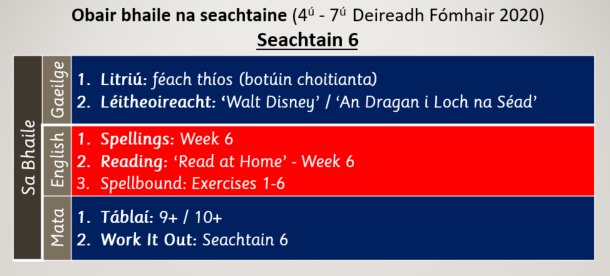 GaeilgeLitriúLéitheoireachtDé Luain (léigh) / Dé Máirt (léigh arís agus freagair na ceisteanna) https://www.cogg.ie/wp-content/uploads/7.Walt-Disney-dobhareach.pdf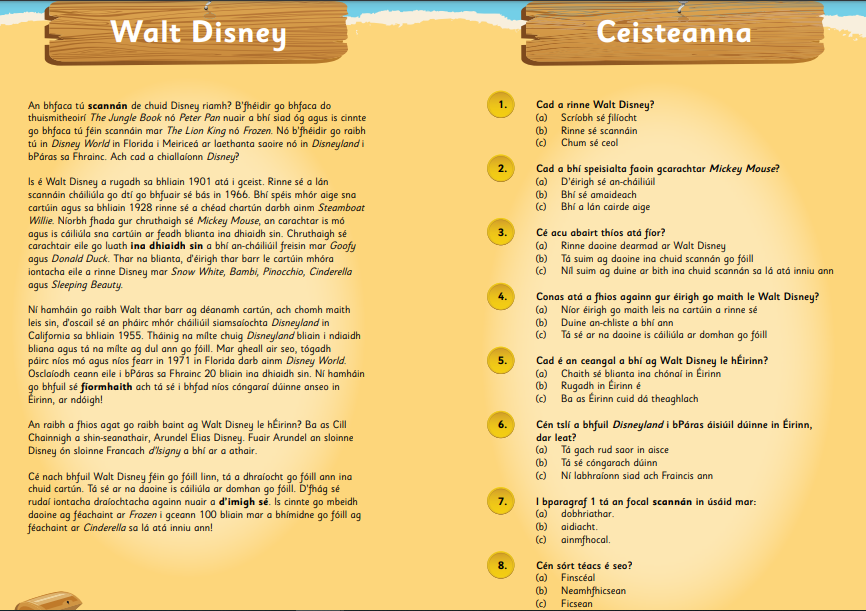 Dé Céadaoin (léigh) / Déardaoin (léigh arís agus freagair na ceisteanna)https://www.cogg.ie/wp-content/uploads/8.An-Dragan-i-Loch-na-S%c3%a9ad-dobhareach.pdf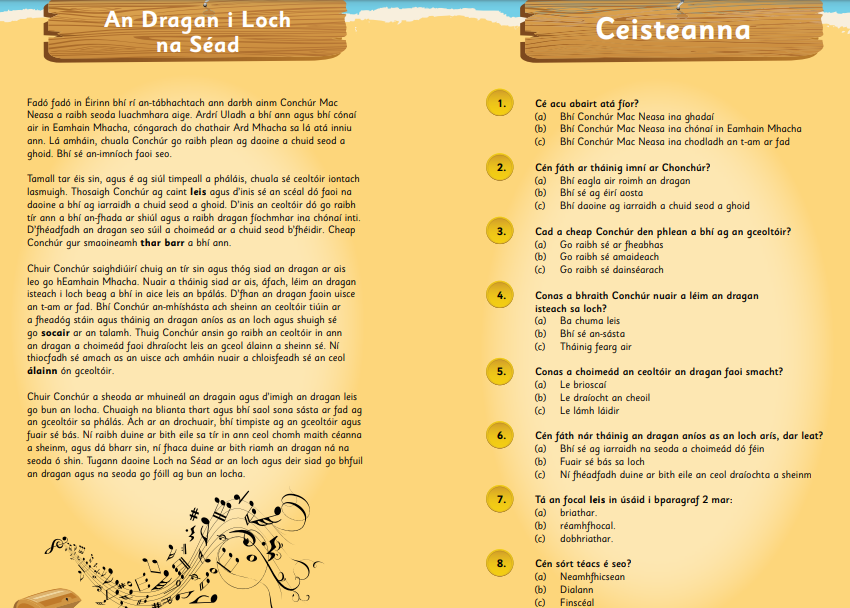 EnglishSpellingsSpellbound: Blocks 21-24 (one block each day)ReadingRead at Home: week 6 (one piece of text each day)MataObair scríofaWork it Out: Week 6Táblaí+9 / +10 (féach an leabhrán táblaí a thug tú abhaile leat)Dé LuainDé MáirtDé CéadaoinDéardaoinchuaigh / chuig *a lána fháilin anngo dtíag iarraidha thabhairtaon / éan *le haghaidhb’fhéidira fhiosa bheith